Утверждаю: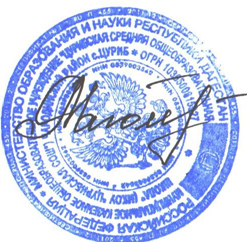                                                                                                                      Директор                                                                                                                                                       МКОУ «Цурибская СОШ»                                                                                                                                                             ___________ А.Г. Ярбилова                                                                                                                                                             «_10_» сентября  2020г.План работы отряда «ЮНАРМИЯ» на 2020 – 2021 учебный годЦель:-развитие у молодежи гражданственности, патриотизма как важнейших духовно-нравственных и социальных ценностей;- формирование у молодёжи профессионально значимых качеств, умений и готовности к их активному проявлению в различных сферах жизни общества;Задачи:1. Воспитание долга перед Родиной, отстаивание её чести и достоинства, свободы и независимости, защита Отечества.2. Допризывная подготовка молодежи к дальнейшему прохождению воинской службы в рядах Российской армии.3. Повышение престижа военной службы.4. Пропаганда здорового образа жизни, популяризация прикладных видов  спорта.Направления работы:Духовно-нравственное – осознание личностью высших ценностей, идеалов и ориентиров, социально-значимых процессов и явлений реальной жизни, способность руководствоваться ими в практической деятельности и поведении. Оно включает: развитие высокой культура и образованности. Осознание идеи, во имя которой проявляется готовность к достойному служению Отечеству, формирование высоконравственных норм поведения, качеств воинской чести, ответственности и коллективизма.Историческое – познание наших корней, осознание неповторимости Отечества, его судьбы, неразрывности с ней, гордости за сопричастность к деяниям предков и современников. Оно включает: изучение военной истории Отечества, малой родины, героического прошлого различных поколений, боровшихся за независимость и самостоятельность страны.Политико-правовое – формирование глубокого понимания конституционного и воинского долга, осознание положений Военной присяги, воинских уставов, требований командиров, начальников, старших должностных лиц.Патриотическое – воспитание важнейших духовно-нравственных и культурно-исторических ценностей, отражающих специфику формирования и развития нашего общества и государства, национального самосознания, образа жизни, миропонимания и судьбы россиян. Оно включает: беззаветную любовь и преданность своему отечеству, гордость за принадлежность к великому народу, к его свершениям, испытаниям и проблемам, почитание национальных святынь и символов, готовность к достойному и самоотверженному служению обществу и государству.Профессионально-деятельное – формирование  добросовестного и ответственного отношения к труду, связанному со служением Отечеству. Стремления к активному проявлению профессионально-трудовых качеств в интересах успешного выполнения служебных обязанностей и поставленных задач.Психологическое социально-общественное – формирование у подрастающего поколения высокой психологической устойчивости, готовности к выполнению сложных и ответственных задач в любых условиях обстановки, способности преодолевать тяготы и лишения военной и других видов государственной службы, важнейших психологических качеств, необходимых для успешной жизни и деятельности в коллективе подразделения, части.Ожидаемые конечные результаты:1. Формирование гражданско-патриотического сознания молодежи.2. Желание служить в Вооруженных Силах  Российской Федерации.3. Проявление гражданских чувств.4. Уважительное отношение к старшему поколению, историческому прошлому Родины, обычаям и традициям.5. Гордость за своё отечество, за символы государства, за свой народ.6. Стремление посвятить свой труд, способности укреплению могущества и расцвету Родины.ПЛАНмероприятий отряда «Юнармия»по военно-патриотическому и спортивному воспитаниюна 2020-2021 учебный год.№ п/пМероприятиеСроки1.Формирование отряда юнармейцев.Сентябрь2.Участие в школьных и районных соревнованиях по спартакиаде..Сентябрь-октябрь3.Участие в конкурсе чтецов «День белых журавлей» (день поэзии и светлой памяти погибших)Сентябрь4.Акция «Осенняя неделя добра» - оказание помощи иподдержки, уборка огородов и домов пожилых людей иветерановОктябрь5.Подготовка по юнармейским навыкам (сборка - разборка автомата, магазина, одевание ОЗК).Октябрь - ноябрь6.Встречи с участниками локальных конфликтов (в рамках Дня народного единства).Ноябрь7.Экскурсии в муниципальный музей с. Цуриб «По страницам истории ВОВ» Сентябрь- Ноябрь8.Правовая грамотность юнармейцев.Международный день прав человека(10.12);День Конституции Российской Федерации (12.10);Декабрь9.Подготовка и проведение мероприятия «День Неизвестного солдата»Декабрь10.День героев Отечества. Единый классный час. «Нет в России семьи такой, где б ни был памятен свой герой» - урок мужества (подготовка, проведение)Декабрь11Общая физическая подготовка команды юнармейцев. Подготовка к Новому году.12.Отработка навыков (сборка-разборка автомата, магазина, одевание ОЗК). Январь13.Проведение школьных соревнований по стрельбе.Январь14.Оформление стенда и уголка юнармейцев.Февраль15.Подготовка команды по огневой подготовке.ОФП команды юнармейцев.Февраль16.День памяти воинов-интернационалистов (15.02.1989 - последняя колонна советских войск покинула территорию Афганистана). Клятва вновь прибывших юнармейцевФевраль17.Военно-спортивный праздник, посвящённый 23 февраля.Февраль18.Отработка навыков (сборка-разборка автомата, магазина, одевание ОЗК).Март19.Акция «Свет в окне» - оказание помощи ветеранам войны, одиноким и пожилым людям.Март20.Благоустройство памятника у Героя Советского Союза А. Абдулмеджидова  и прилегающей к нему территорииАпрель21.Подготовка и сдача норм ГТО.Апрель22.Встречи с ветеранами локальных конфликтов.Май23.Участие в акции «Георгиевская ленточка», «Вахта памяти», «Дерево Победы» Май, февраль24.Участие в торжественном шествии, посвящённому празднику Победы.Май25.Участие во Всероссийской акции «Диктант Победы»Май26.Участие в акции «Бессмертный полк».Май27.Подготовка команды к районной военно - спортивной игре «Зарница».В течение года28.Выступления отряда в школьных, районных мероприятиях. В течение года29.Тематические беседы, посвященные Дням воинской славы России.	В течение годаВ течение года30.Участие в мероприятиях ко Дню РоссииИюнь 